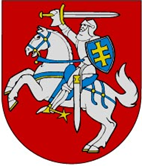 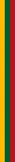 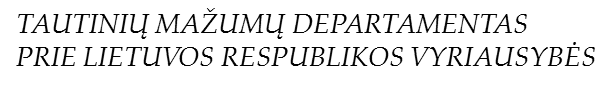 SEMINARAS ROMŲ MOTERIMS Romų tautybės moterys – bendruomenės lyderės: keitimasis gerąja patirtimi ir idėjos ateičiaiSeminaras organizuojamas įgyvendinat Europos Sąjungos finansuojamą projektą ,,Vietinės romų platformos - kelias link bendradarbiavimo su savivaldybėmis (II dalis)“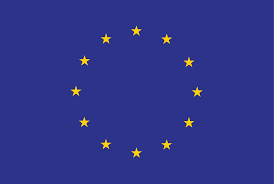 PROGRAMA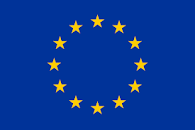 Renginio vieta- AnykščiaiVasario 26 dienaSeminaro moderatorės: Dr. Vita Kontvainė, Etninių tyrimų instituto mokslo darbuotoja; Ana Rozanova, romų klausimų ekspertė, VšĮ Romų visuomenės centro tarptautinių projektų koordinatorė.Vasario 27 diena11.30 -12.00Dalyvių registracija, pasitikimo kava12.00 – 13.00Dalyvių supažindinimasmoderuoja Ana Rozanova ir Vita Kontvainė13.00 – 14.00Pietūs 14.00– 15.30Tarptautinės romų iniciatyvos (Europos romų kultūros institutas, tarptautinės moterų organizacijos, moterų konferencijos ir kt.)moderuoja Ana Rozanova15:30 –17.00Romių moterų verslumo skatinimas. Idėjų aptariamas dėl projekto ,,Dirbkime kartu su romais“ numatomų veiklų (1 etapas)moderuoja Ana Rozanova ir Vita Kontvainė17.00 – 19.00Filmo ,,Papuša“ (rež. Joanna Kos-Krauze, Krzysztof Krauze)  peržiūra 19.00Vakarienė9.30 – 11:00Romių moterų situacija Lietuvoje: ankstyvos santuokos ir sveikatos rodikliai. Romų moterų padėtis įkalinimo įstaigose. moderuoja Vita Kontvainė 11.00 – 11.30Kavos pertrauka11.30 – 12.15Romių moterys – bendruomenės lyderės. Pozityvios praktikos aptarimas (įgyvendinti projektai, renginiai, idėjos ateičiai)moderuoja Vita Kontvainė12.15 – 13.00Idėjų aptariamas dėl projekto ,,Dirbkime kartu su romais“ numatomų veiklų (2 etapas)moderuoja Ana Rozanova ir Vita Kontvainė13.00 – 14.00Pietūs14.00Išvykimas